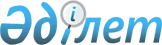 "Қазақстан Республикасы Президентiнің 2002 жылғы 7 ақпандағы N 291 өкіміне толықтырулар енгiзу туралы" Қазақстан Республикасының Президентi өкiмiнiң жобасы туралыҚазақстан Республикасы Үкіметінің қаулысы 2002 жылғы 10 шілде N 753     Қазақстан Республикасының Үкiметi қаулы етеді:     "Қазақстан Республикасы Президентiнiң 2002 жылғы 7 ақпандағы N 291 өкiмiне толықтырулар енгiзу туралы" Қазақстан Республикасының Президентi өкiмiнің жобасы Қазақстан Республикасы Президентiнің қарауына енгiзiлсiн.     Қазақстан Республикасының         Премьер-Министрі                 Қазақстан Республикасы Президентінің                                  Өкімі       Қазақстан Республикасы Президентiнiң 2002 жылғы 7 ақпандағы               N 291 өкiмiне толықтырулар енгiзу туралы     Қазақстан Республикасы Президентiнің "Республикалық бюджет комиссиясының құрамы туралы" 2002 жылғы 7 ақпандағы N 291 өкiмiне (Қазақстан Республикасының ПҮАЖ-ы, 2002 ж., N 6, 43-құжат) мынадай толықтырулар енгiзiлсiн:     Республикалық бюджет комиссиясының құрамына мыналар енгiзiлсiн:     Есiмов                     - Қазақстан Республикасы Премьер-     Ахметжан Смағұлұлы           Министрiнің орынбасары - Қазақстан                                  Республикасының Ауыл шаруашылығы                                  министрi, төрағаның орынбасары     Жәмiшев                    - Қазақстан Республикасының Қаржы     Болат Бидахметұлы            вице-министрi.     Қазақстан Республикасының             Президентi      Мамандар:       Қасымбеков Б.А.        Икебаева Ә.Ж. 
					© 2012. Қазақстан Республикасы Әділет министрлігінің «Қазақстан Республикасының Заңнама және құқықтық ақпарат институты» ШЖҚ РМК
				